Wednesday Lunchtime Concerts providing lunchtime music in the heart of the city since 1974
                                                                            St Andrew’s on The Terrace WELLINGTON                                                   Welcome
It is wonderful that you have come. Thank you. 
We want your experience today to be the best that it can be and would appreciate you taking a moment to read the following before the concert commences.Keep safe by locating the exit nearest to your seat. 
In the event of an earthquake, our recommendation is to Drop, Cover and Hold.  Bon appetit! You are welcome to have your lunch during the performance. Switching your cell phone to silent is important to the performers and other members of the audience. 
Your support by way of a donation and telling others about the concerts would be fantastic and very much appreciated. It does make a difference.If you wish to photograph or video today’s concert, please ask for permission from the performer(s) before the concert begins. This is important.We invite you now to sit back, relax and enjoy the concert.Our Mission is to create a lively, open Christian faith community, to act for a just and peaceful world, and to be catalysts for discovery, compassion and celebration in the capital. These lunchtime concerts are advertised through Radio New Zealand Concert’s Live Diary at around 8.10 am on the day of the concert, and listed on St Andrew’s website.To be placed on the email circulation list for concert information, please email Marjan on marjan@marjan.co.nz Check out the noticeboards in the foyer each time you come. ProgrammeEin Traum 							Edvard Greig 1843 – 1907Known for his piano concerto and Peer Gynt Suit Norwegian composer Edvard Grieg also wrote over 120 songs. In Ein Traum the narrator paints a bucolic dream of meeting a fair maid – but better yet the dream becomes a reality.Jeg elsker Dig						A tender melody with poetry by Hans Christian Anderson that would have appealed to the newly engaged composer. Meaning “I love you” this is probably Grieg’s best-known song.Romance 						Claude Debussy 1862 – 1918Debussy painted with music just as his impressionistic contemporaries did in the art world – keys oscillate and pull in and out of focus. The text by Paul Bourget sketches waning love – “Is there no perfume left, of celestial sweetness, of days when you enveloped me in a transcendent vapour...”Le Jet d’EauDeeply by the exoticism he encountered in the 1889 Exhibition and his ability to create hearing as pleasure, Debussy paints a picture of post-coital bliss. Baudelaire’s use of water as a moving symbol is expressed in the non-resolving harmonic progressions and aching beauty of Debussy’d settingVon ewiger Liebe					 Johannes Brahms 1833 – 1897Romantic Period composer Brahms wrote over 200 songs. Eternal Love is one of his most well-known. It traces a conversation between two young lovers. He is concerned that his girl might suffer in the public eye for his past disgraces, she assures him their love is more steadfast than forged steel – it is eternal.Dear Husband, Come This Fall 				Kirke Mechem 1925 –John Brown is an opera based upon the life of the controversial abolitionist which premiered in 2008.Blue Mountain Ballads 					Paul Bowles 1910 – 19991. Heavenly Grass2. Lonesome Man3. Cabin4. Sugar in the CanePaul Bowles was an American writer, translator and composer. He collaborated with poet Tennessee Williams on these songs.Lonely House Kurt Weill 1900 – 1950Street Scene (1946) was intended to bridge the gap between American Musical Theatre and European Opera. These days it ismost often performed by opera companies however the jazz and blues influences are clearly heard in this aria.Where was I when the passed out luck?	 Larry Grossman 1943 – 1997Minnie’s Boys played on Broadway for 80 performances in the early 1970’s. It offers a behind the scene look at the relationship between Minnie Marx and her five sons on their rise to fame.Dite alla Giovine 					Giuseppe Verdi 1813 – 1901This duet is a turning point in the opera La Traviata. Giorgio has arrived at Violetta’s country house to persuade her to break off her relationship with his son. Her reputation as a courtesan is threatening his daughter’s match. Violetta reluctantly agrees for the sake of the girl.Contact us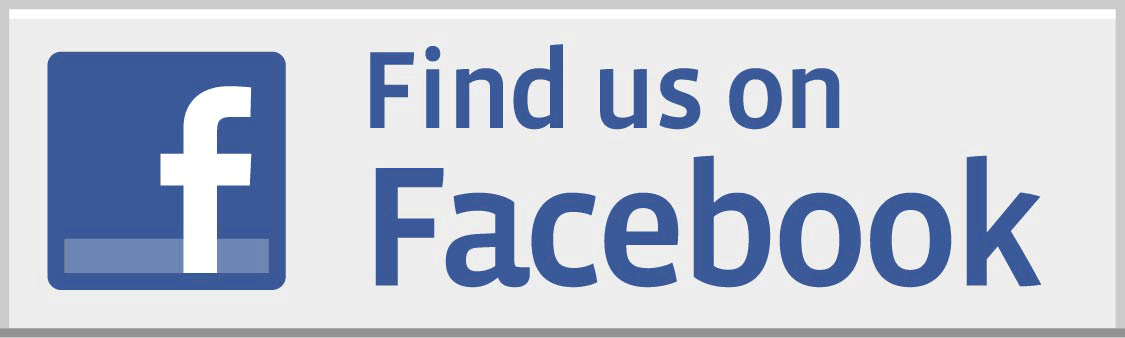 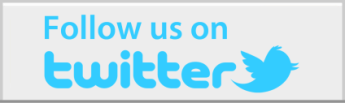 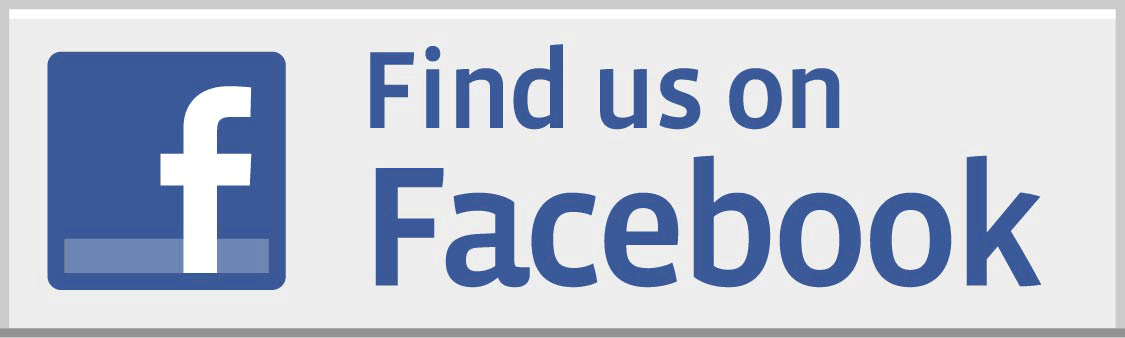 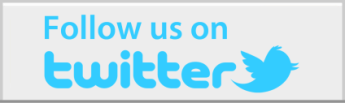 e | wednesday@standrews.org.nz        p | 04-472-9211        w | www.standrews.org.nzWe thank our generous supporters 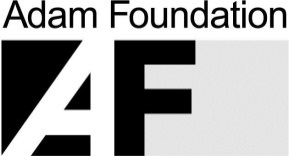 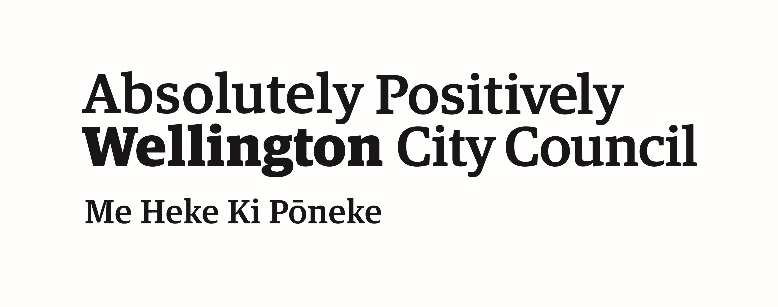 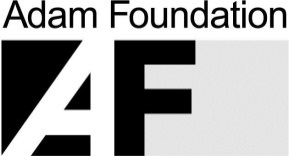 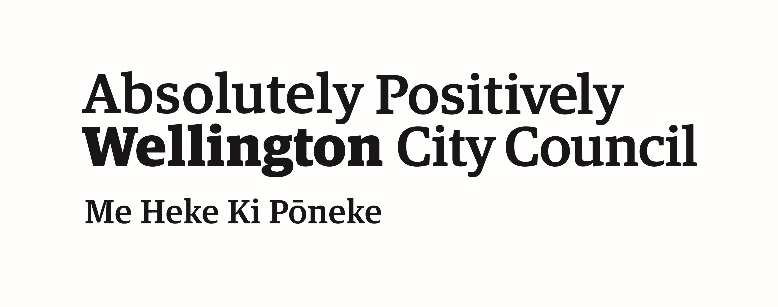 Coming Up3rd May Organ Recital | Paul Rossmon 10th May Students of the NZSM guitar programme.17th	May Wellington Guitar Duo – Jane Curry and Owen Moriarty18th	May Euphonium and Piano – Euphonium Concert by Anthony RitchieBuzz Newton  - Euphonium, Kristen Robertson – Piano. 24th	May Woodwind ensemble of the NZSM31st May NZSM piano Students